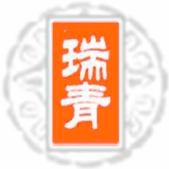 2018.10.13  作业瑞青中文学校信签 1. 抄写生字：出汗，身体，正在，伸着，帮着，脚，原来。2. 练习册双课第十四课。3. 有感情地熟读课文并微信。4. 运用“正在”，“帮着”，“原来”三个词语，分别造三个句子。5. 部首：分别写出5个带有单人旁、草字头，言字旁的字。6. 背诵古诗《静夜思》7. 熟读格林韵歌 45-52。